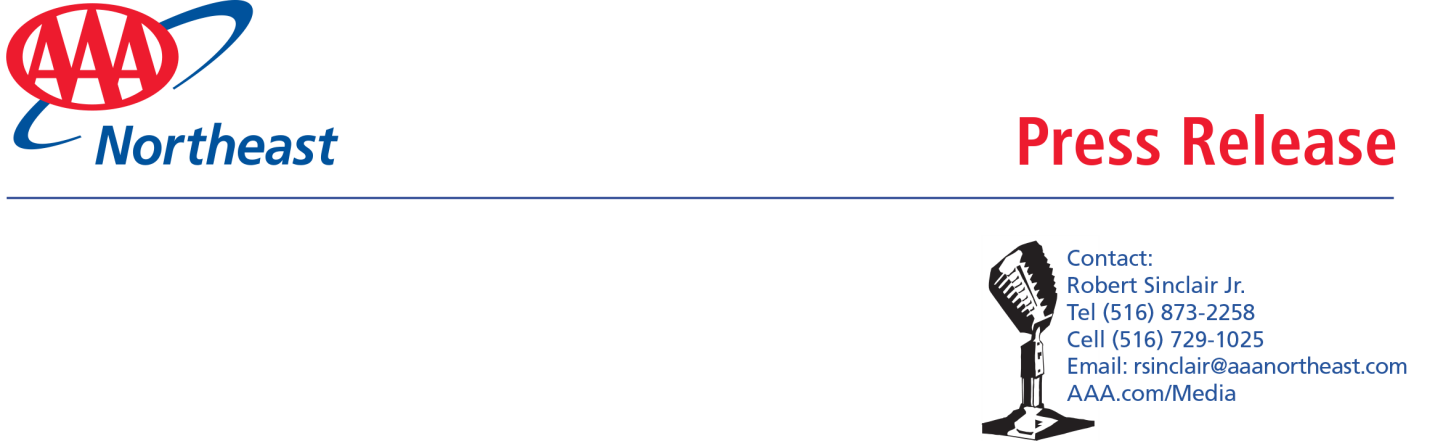 DOBBS FERRY Wins Silver Award inAAA’s Annual Traffic Safety ProgramThe Village of has won a Silver Award for efforts during 2020 in AAA Northeast’s Community Traffic Safety Awards Program, Director of Public & Government Affairs, John Corlett announced today. AAA has long recognized communities that make outstanding efforts to make the region’s roads safer for motorists, bicyclists, and pedestrians.Due to the COVID-19 pandemic, 2020 was a difficult year to maintain many of the traditional traffic safety efforts typically conducted. However, the Village was cited for continuing and adjusting its many traffic safety efforts for 2020 including conducting child car seat inspections/installations,  and participating in a wide variety of enforcement programs such as Click It or Ticket and Stop DWI. Additional enforcement initiatives combined with a social media campaign also contributed to a noticeable decline in dangerous pedestrian situations. The Village had also conducted seat belt enforcement check points, contributing to safer driving. Congratulations to the Village of Dobbs Ferry and the many communities participating in this prestigious annual awards program. 	 AAA Northeast is a not-for-profit auto club with 70 offices in Rhode Island, Massachusetts, Connecticut, New Jersey, New Hampshire and New York, providing more than 6 million local AAA members with travel, insurance, finance, and auto-related services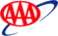 # # # 